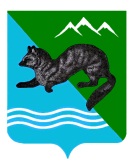  ПОСТАНОВЛЕНИЕ                   АДМИНИСТРАЦИИ  СОБОЛЕВСКОГО   МУНИЦИПАЛЬНОГО  РАЙОНА КАМЧАТСКОГО  КРАЯ  08 октября 2015	                       с. Соболево                                    № 259О внесении изменений в учредительные документы муниципального казённого образовательного учреждения дополнительного образования детей  «Центр внешкольной работы «Ровесник» Соболевского муниципального района Камчатского краяНа основании Федерального  закона от 29.12.2012 №273-ФЗ «Об образовании в Российской Федерации», в связи с  введением новых требований к учредительным документам образовательного учреждения АДМИНИСТРАЦИЯ ПОСТАНОВЛЯЕТ:         1.Муниципальное казённое образовательное учреждение дополнительного образования детей  «Центр внешкольной работы «Ровесник» Соболевского муниципального района Камчатского края переименовать в муниципальное казённое образовательное учреждение дополнительного образования   «Центр внешкольной работы «Ровесник».        2.Утвердить  Устав муниципального казённого образовательного учреждения дополнительного образования  «Центр внешкольной работы «Ровесник» в новой редакции, согласно приложению.       3. Управлению делами администрации Соболевского муниципального района  настоящее постановление  разместить на официальном сайте Соболевского муниципального района в информационно-телекоммуникационной сети Интернет.                                                                                                                                   4.Заместителю директора муниципального казённого образовательного учреждения дополнительного образования «Центр внешкольной работы «Ровесник» Безбородовой Алёне Анатольевне, выступить заявителем при  государственной регистрации  вносимых изменений  в Устав муниципального казённого образовательного   учреждения   дополнительного образования «Центр внешкольной работы «Ровесник» в Межрайонной инспекции Федеральной налоговой службы № 3 по Камчатскому краю.     5. Настоящее постановление вступает в силу после его официального опубликования (обнародования).                                                                                                          Глава     Соболевского  муниципального района                                В.И.КуркинПринят общим собранием коллектива                      Утверждено  постановлением   муниципального казенного                                        администрации Соболевского  учреждения  дополнительного                             муниципального района Камчатского края образования  «Центр внешкольной работы                  от  08 октября 2015  №259  «Ровесник»Решение от __________№___Председатель собрания___________Т.А. Шарапова	        Согласовано:                                                      Согласовано:Комитет по экономике и                                       Управление образования администрацииуправлению муниципальным                               Соболевского муниципального районаимуществом администрации                                Камчатского краяСоболевского муниципальногорайона	
_________________А.В. Колмаков                      ___________________Н.Н. КуркинаУСТАВ
муниципального казённого образовательного учреждениядополнительного образования 
«Центр внешкольной работы  «Ровесник»(новая редакция)
с. Соболево, 2015 г.Общие положения1.1. Настоящий Устав разработан в новой редакции в целях приведения в соответствие с законодательством Российской Федерации. 1.2 Муниципальное казенное образовательное учреждение дополнительного образования детей «Центр внешкольной работы «Ровесник» Соболевского муниципального района Камчатского края  создано путем изменения типа муниципального учреждения дополнительного образования детей Центр внешкольной работы «Ровесник» Соболевского муниципального района Камчатского края в соответствии с распоряжением главы администрации Соболевского муниципального района Камчатского края от 21.10.2011г. № 358-р «Об изменении типа муниципальных образовательных учреждений в целях создания муниципальных казённых образовательных учреждений».      1.3. Муниципальное казённое учреждение дополнительного образования  «Центр внешкольной работы «Ровесник» (далее по тексту -  ЦВР «Ровесник») создано путём переименования  муниципального казенного образовательного учреждения дополнительного образования детей «Центр внешкольной работы «Ровесник» Соболевского муниципального района Камчатского края на основании постановления администрации Соболевского муниципального района Камчатского края от 08 октября 2015  №259. 1.4. Полное наименование образовательной организации: Муниципальное казённое учреждение  дополнительного образования «Центр внешкольной работы  «Ровесник».Сокращенное наименование: МКУ ДОЦВР «Ровесник».Организационно-правовая форма: муниципальное казённое учреждение.Тип образовательной организации: организация дополнительного образования.1.5. ЦВР «Ровесник» является некоммерческой организацией и не ставит извлечение прибыли основной целью своей деятельности.         1.6. Учредителем и собственником имущества ЦВР «Ровесник»  является  администрация Соболевского муниципального района Камчатского края (далее по тексту – Учредитель). Функции и полномочия Учредителя осуществляет Управление образования администрации Соболевского муниципального района Камчатского края (далее по тексту – Управление).        1.7. Местонахождение ЦВР «Ровесник»:Юридический адрес: 684200 Россия, Камчатский край, Соболевский район,          с.Соболево,  ул. Советская, д. 24.Фактический адрес: 684200 Россия, Камчатский край, Соболевский район,          с.Соболево,  ул.Советская, д. 24.         1.8. ЦВР «Ровесник представительств и филиалов не имеет.2. Предмет, цель, задачи и виды деятельности ЦВР «Ровесник»2.1. Предметом деятельности  ЦВР «Ровесник»   является  реализация конституционного права граждан Российской Федерации на получение общедоступного и бесплатного дополнительного образования в интересах человека, семьи, общества и государства.      2.2. Основной целью деятельности   ЦВР «Ровесник»является   создание условий для реализации дополнительных общеразвивающих  программ для детей.2.3. Основными задачами   ЦВР «Ровесник» являются:формирование и развитие творческих способностей учащихся;удовлетворение индивидуальных потребностей учащихся в интеллектуальном, художественно-эстетическом, нравственном и интеллектуальном развитии, а также в занятиях физической культурой и спортом;формирование культуры здорового и безопасного образа жизни, укрепление здоровья учащихся;обеспечение духовно-нравственного, гражданско-патриотического, военно-патриотического, трудового воспитания учащихся; выявление, развитие и поддержку талантливых учащихся; профессиональную ориентацию учащихся;создание и обеспечение необходимых условий для личностного развития, укрепление здоровья, профессионального самоопределения и творческого труда учащихся;социализацию и адаптацию учащихся к жизни в обществе;формирование общей культуры учащихся;удовлетворение иных образовательных потребностей и интересов учащихся, не противоречащих законодательству Российской Федерации, осуществляемых за пределами федеральных государственных образовательных стандартов и федеральных государственных требований.2.4. Основными видами деятельности   ЦВР «Ровесник»являются: реализация дополнительных общеразвивающих программ и организация досуга учащихся.  Направленности, реализуемых программ:художественная, техническая,  естественнонаучная, туристско-краеведческая, физкультурно-спортивная, социально – педагогическая.2.5.   ЦВР «Ровесник» вправе осуществлять, в том числе и за счет средств физических и юридических лиц,  приносящую доход деятельность, предусмотренную Уставом, если это не противоречит федеральным законам.реализация поделок и изделий декоративно-прикладного творчества;проведение массовых мероприятий (тематических, посвященных праздничным датам);концертная и культурно-просветительская деятельность;прокат	костюмов;  сдача в аренду имущества, закрепленного на праве оперативного управления.       2.6. В случае расширения перечня платных дополнительных услуг и иной, приносящей доход деятельности, в настоящий Устав вносятся соответствующие изменения и дополнения.      2.7.Деятельность   ЦВР «Ровесник» основывается на принципах демократии, гуманизма, общедоступности, приоритета общечеловеческих ценностей, жизни и здоровья человека, гражданственности, свободного развития личности, защиты прав и интересов учащихся, автономности и светского характера образования.       2.8. Деятельность   ЦВР «Ровесник» регламентируется нормативными правовыми актами, настоящим Уставом и принимаемыми в соответствии с ним иными локальными нормативными актами. ЦВР«Ровесник»  принимает локальные нормативные акты, содержащие нормы, регулирующие образовательные отношения и иную деятельность, осуществляемую в образовательной организации, в пределах своей компетенции в соответствии с законодательством Российской Федерации в порядке, установленным настоящим Уставом.      2.9. В  ЦВР «Ровесник»  не допускается создание и деятельность организационных структур политических партий, общественно-политических и религиозных	движений	и	организаций,  образование и воспитание  носит светский характер.   2.10. ЦВР «Ровесник»   несет в установленном законодательством Российской Федерации порядке ответственность за:невыполнение функций, определенных Уставом;реализацию не в полном объеме общеразвивающих программ, в соответствии с утвержденными учебными планами;качество реализуемых общеразвивающих программ;жизнь и здоровье учащихся и работников   во время образовательного процесса и организации массовых мероприятий;нарушение прав и свобод учащихся и работников;иные нарушения, предусмотренные законодательством Российской Федерации.3. Имущество и финансовое обеспечение деятельности ЦВР «Ровесник»3.1. Источниками формирования финансовых средств ЦВР «Ровесник» являются:бюджетные средства;имущество, переданное ЦВР «Ровесник» уполномоченным органом, осуществляющим функции собственника;добровольные пожертвования граждан и организаций;иные источники, не запрещённые законом.3.2. Имущество,  ЦВР «Ровесник»закреплено за ним на праве оперативного управления соответствии с Гражданским кодексом Российской Федерации. Собственником имущества ЦВР «Ровесник» является администрация Соболевского муниципального района Камчатского края.3.3 Земельный участок, необходимый для выполнения ЦВР «Ровесник»  своих уставных задач, принадлежит ему на праве постоянного (бессрочного) пользования.3.4. Финансовое обеспечение ЦВР «Ровесник» осуществляется за счёт средств бюджета муниципального образования Соболевский район на основе бюджетной сметы.3.5. Финансовое обеспечение осуществляется с учётом расходов на содержание недвижимого имущества, закреплённого за ЦВР «Ровесник» учредителем или приобретённым ЦВР «Ровесник» за счёт средств, выделенных ему учредителем на приобретение такого имущества, расходов на уплату налогов, в качестве объекта налогообложения по которым признаётся соответствующее имущество, в том числе земельные участки.3.6. ЦВР «Ровесник» осуществляет операции с бюджетными средствами через лицевые счета, открываемые на территориальном органе Федерального казначейства в установленном Бюджетным кодексом Российской Федерации порядке.3.7. ЦВР «Ровесник не вправе отчуждать либо иным способом распоряжаться имуществом без согласия собственника имущества.3.8. ЦВР «Ровесник»  вправе осуществлять приносящую доход деятельность, предусмотренную Уставом. Доходы, полученные от указанной деятельности, поступают в бюджет муниципального образования Соболевский район.3.9. «ЦВР «Ровесник» не вправе выступать учредителем (участником) юридических лиц.3.10. «ЦВР «Ровесник» не имеет права предоставлять и получать кредиты (займы), приобретать ценные бумаги. Субсидии и бюджетные кредиты ЦВР «Ровесник» не предоставляются.3.12. В случае если заинтересованное лицо имеет заинтересованность в сделке, стороной которой является или намеревается быть ЦВР «Ровесник», а также в случае иного противоречия интересов указанного лица и ЦВР «Ровесник» в отношении существующей или предполагаемой сделки, сделка должна быть одобрена органом, осуществляющим функции и полномочия учредителя.3.13. ЦВР «Ровесник» отвечает по своим обязательствам находящимися в его распоряжении денежными средствами. При недостаточности указанных денежных  субсидиарную ответственность по обязательствам такого учреждения несёт собственник имущества.4.  Организация образовательной деятельности  ЦВР «Ровесник»4.1. Организация образовательной деятельности в   ЦВР «Ровесник»  осуществляется в соответствии с законодательством Российской Федерации.4.2. Содержание дополнительных общеразвивающих программ и сроки обучения  определяются образовательной программой, разработанной и утвержденной ЦВР «Ровесник». 4.3.  ЦВР «Ровесник» организует работу с детьми в течение всего календарного года. В каникулярное время   ЦВР «Ровесник»  может открывать в установленном порядке летний оздоровительный лагерь, создавать различные объединения с постоянными и (или) переменными составами детей,  на своей базе.  4.4.Образовательная  деятельность детей в  ЦВР «Ровесник»  осуществляется в одновозрастных и разновозрастных группах по интересам (например, клуб, студия, ансамбль, группа, секция, кружок, театр и другие).4.5. Занятия в объединениях могут проводиться по группам, индивидуально или всем составом объединения. 4.6. Количество учащихся в объединении, их возрастные категории, а также продолжительность учебных занятий в объединении зависят от направленности дополнительных общеразвивающих программ и определяются локальным нормативным актом ЦВР «Ровесник»4.7. Каждый учащийся имеет право заниматься в нескольких объединениях, менять их. 4.8. При реализации дополнительных общеразвивающих программ используются различные образовательные технологии, в том числе дистанционные образовательные технологии, электронное обучение.4.9. При реализации дополнительных общеразвивающих программ  может применяться форма организации образовательной деятельности, основанная на модульном принципе представления содержания образовательной программы и построения учебных планов, использовании соответствующих образовательных технологий.4.10. Использование при реализации дополнительных общеразвивающие программ методов и средств обучения и воспитания, образовательных технологий, наносящих вред физическому или психическому здоровью учащихся, запрещается.      4.11. Дополнительные общеразвивающие программы  ежегодно обновляются с учетом развития науки, техники, культуры, экономики, технологий и социальной сферы.      4.13. Расписание занятий объединения составляется для создания наиболее благоприятного режима труда и отдыха учащихся администрацией ЦВР «Ровесник»,  по представлению педагогических работников с учетом пожеланий учащихся, родителей (законных представителей) несовершеннолетних учащихся и возрастных особенностей учащихся.      4.14. При реализации дополнительных общеразвивающих программ ЦВР «Ровесник» может организовывать и проводить массовые мероприятия, создавать необходимые условия для совместного труда и (или) отдыха учащихся, родителей (законных представителей).      4.15. В работе объединений при наличии условий и согласия руководителя объединения могут участвовать совместно с несовершеннолетними учащимися их родители (законные представители) без включения в основной состав.       4.16. В целях доступности получения дополнительного образования учащимися с ограниченными возможностями здоровья, детьми-инвалидами в ЦВР «Ровесник»   обеспечивается:а) для учащихся с ограниченными возможностями здоровья по зрению:адаптация официального сайта в сети Интернет с учетом особых потребностей инвалидов по зрению с приведением их к международному стандарту доступности веб-контента и веб-сервисов (WCAG);размещение в доступных для учащихся, являющихся слепыми или слабовидящими, местах и в адаптированной форме (с учетом их особых потребностей) справочной информации о расписании  учебных занятий.Информация  выполняется  крупным (высота прописных букв не менее 7,5 см) рельефно-контрастным шрифтом (на белом или желтом фоне) и продублирована шрифтом Брайля);обеспечение выпуска альтернативных форматов печатных материалов (крупный шрифт или аудиофайлы);б) для учащихся с ограниченными возможностями здоровья по слуху:дублирование звуковой справочной информации о расписании учебных занятий визуальной (установка мониторов с возможностью трансляции субтитров (мониторы, их размеры и количество необходимо определять с учетом размеров помещения));обеспечение надлежащими звуковыми средствами воспроизведения информации;в) для учащихся, имеющих нарушения опорно-двигательного аппарата: материально-технические условия должны обеспечивать возможность беспрепятственного доступа учащихся в учебные помещения,  туалетные и другие помещения ЦВР «Ровесник», а также их пребывания в указанных помещениях (наличие пандусов, поручней, расширенных дверных проемов, лифтов, локальное понижение стоек-барьеров до высоты не более 0,8 м; наличие специальных кресел и других приспособлений).      4.17. Численный состав объединения может быть уменьшен при включении в него учащихся с ограниченными возможностями здоровья и (или) детей-инвалидов.Численность учащихся с ограниченными возможностями здоровья, детей инвалидов и инвалидов в учебной группе устанавливается до 15 человек.Занятия в объединениях с учащимися с ограниченными возможностями здоровья, детьми-инвалидами  могут быть организованы как совместно с другими учащимися, так и индивидуально.  Индивидуальная работа может проводится, как в образовательной организации, так и по месту жительства.4.18. Для учащихся с ограниченными возможностями здоровья, детей-инвалидов  образовательный процесс по дополнительным общеразвивающим  программам организуется с учетом особенностей психофизического развития указанных категорий учащихся.4.19. Содержание дополнительного образования и условия организации обучения и воспитания учащихся с ограниченными возможностями здоровья, детей-инвалидов  определяются адаптированной образовательной программой.Глава 5. Управление  ЦВР «Ровесник»
     5.1. Управление образовательной организацией осуществляется в соответствии с законодательством Российской Федерации на основе сочетания принципов единоначалия и коллегиальности.     5.2. Единоличным исполнительным органом ЦВР «Ровесник»  является  директор, который осуществляет текущее руководство деятельностью образовательной организации. Директор  назначается учредителем.      5.3. Директор осуществляет руководство деятельностью ЦВР «Ровесник» в соответствии с законодательством РФ и настоящим Уставом, несет ответственность за деятельность ЦВР «Ровесник».    5.4. Директор ЦВР «Ровесник»  организует и выполняет  решения Учредителя по вопросам деятельности ЦВР «Ровесник», принятых в рамках компетенции Учредителя.8.3.3. Директор ЦВР «Ровесник»  без доверенности действует от имени ЦВР «Ровесник», в т. ч.:заключает гражданско-правовые и трудовые договоры от имени ЦВР «Ровесник», разрабатывает штатное расписание, утверждает должностные инструкции работников;утверждает план финансово-хозяйственной деятельности ЦВР «Ровесник», его годовую и бухгалтерскую отчетность;утверждает локальные нормативные акты, регламентирующие деятельность ЦВР «Ровесник» по вопросам, отнесенным к его компетенции настоящим Уставом, в порядке, установленном настоящим Уставом;издает приказы и распоряжения, дает поручения и указания, обязательные для исполнения всеми работниками ЦВР «Ровесник»;планирует и организует работу ЦВР «Ровесник» в целом и образовательный процесс в частности, осуществляет контроль за ходом и результатами образовательного процесса, отвечает за качество и эффективность работы ЦВР «Ровесник».     5.3.  В ЦВР  «Ровесник» формируются коллегиальные органы управления, к которым относятся общее собрание работников образовательной организации, педагогический совет.     5.4.Педагогический совет – постоянно действующий орган коллегиального управления, осуществляющий общее руководство образовательным процессом.      5.5. В педагогический совет входят все педагогические работники, работающие в ЦВР «Ровесник»  на основании трудового договора.      5.6. Педагогический совет действует бессрочно, собирается по мере надобности, но не реже четырёх  раз в год.      5.7. Педагогический совет избирает председателя, который выполняет функции по организации работы совета и ведет заседания; секретаря, который выполняет функции по фиксации решений совета. Заседание педагогического совета правомочно, если на нем присутствует более половины его членов.5.8. Полномочия  Педагогического совета   ЦВР «Ровесник»:обсуждает, утверждает и принимает решения по выбору различныхвариантов содержания образования, форм, методов учебно-воспитательного процесса и    способов их реализации;    рассматривает вопросы эффективности внедрения новых методик итехнологий, обобщения педагогического опыта работников;принимает решения об утверждении  общеразвивающих  программпедагогических работников;разрабатывает и утверждает образовательную программу и программуразвития ЦВР «Ровесник»;заслушивает планы и отчёты педагогов, руководителей;осуществляет взаимодействия с родителями (законными представителями) учащихся по вопросам организации образовательного процесса;принимает локальные акты, регулирующие образовательную деятельность ЦВР «Ровесник».5.9. Решения Педагогического совета принимаются открытым голосованием простым большинством голосов, присутствующих на заседании. В случае равенства голосов решающим является голос председателя.5.10. Общее собрание коллектива  ЦВР «Ровесник»  является постоянно действующим высшим органом коллегиального управления.        5.11. В Общем собрании коллектива участвуют все работники, работающие в   ЦВР «Ровесник» по основному месту работы.       5.13. Общее собрание коллектива действует бессрочно. Общее собрание созывается по мере надобности, но не реже одного раза в год.  Общее собрание может собираться по инициативе директора   ЦВР «Ровесник» и Педагогического совета.        5.14. Общее собрание коллектива избирает председателя, который выполняет функции по организации работы собрания, и ведет заседания, секретаря, который выполняет функции по фиксации решений Общего собрания. Заседание Общего собрания коллектива правомочно, если на нем присутствует более половины работников  ЦВР «Ровесник». 5.15. Полномочия Общего собрания коллектива  ЦВР «Ровесник»:       определяет основные направления деятельности   ЦВР «Ровесник», перспективы его развития; дает рекомендации по вопросам изменения Устава   «ЦВР «Ровесник»;принимает коллективный договор, правила внутреннего трудового распорядка   ЦВР «Ровесник»; принимает локальные акты, регулирующие трудовые отношения с работниками   ЦВР «Ровесник», включая инструкции по охране труда, положение о комиссии по охране труда, Положение о порядке и условиях выплат стимулирующего характера работников   ЦВР «Ровесник»; дает свои рекомендации по плану финансово-хозяйственной деятельности   ЦВР «Ровесник», заслушивает отчет директора   ЦВР «Ровесник» о его исполнении; принимает положение о социальной поддержке работников   ЦВР «Ровесник»;избирает представителей работников в комиссию по трудовым спорам   ЦВР «Ровесник», обсуждает вопросы состояния трудовой дисциплины в  ЦВР «Ровесник», дает рекомендации по ее укреплению,содействует созданию оптимальных условий для организации труда и профессионального совершенствования работников, поддерживает общественные инициативы по развитию деятельности  ЦВР «Ровесник».   5.16. Решения Общего собрания коллектива принимаются открытымголосованиемпростым большинством голосов, присутствующих на заседании. В случае равенства голосов решающим является голос председателя.   5.17. В целях учета мнения учащихся, родителей (законных представителей) несовершеннолетних учащихся и педагогических работников по вопросам управления образовательной организацией и при принятии образовательной организацией локальных нормативных актов, затрагивающих их права и законные интересы,  создаются совет учащихся, совет родителей (законных представителей) несовершеннолетних учащихся или иные органы (далее - совет учащихся, совет родителей).5.18. Совет учащихся создаётся по инициативе учащихся  ЦВР «Ровесник» и являются формой их общественной самодеятельности. Советучащихся могут представлять интересы всех или части учащихся МКОУ ДОД  ЦВР «Ровесник».5.19. Совет родителей (законных представителей) несовершеннолетних учащихся создаётся по инициативе указанных и являются формой их общественной самодеятельности. Совет родителей (законных представителей) учащихся может представлять интересы всех или части родителей (законных представителей) учащихся  ЦВР «Ровесник».5.20.Порядок учета мнения Советов прописывается в локальном акте ЦВР «Ровесник»  «Порядок учета мнения советов учащихся, родителей (законных представителей) несовершеннолетних учащихся при принятии локальных нормативных актов и выборе меры дисциплинарного взыскания в отношении учащегося».6. Локальные нормативные акты ЦВР «Ровесник»      6.1. ЦВР «Ровесник»  принимает локальные нормативные акты, содержащие нормы, регулирующие образовательные отношения и иную деятельность, осуществляемую образовательной организацией, в пределах своей компетенции в соответствии с законодательством Российской Федерации.      6.2. Локальные нормативные акты принимаются директором ЦВР «Ровесник» и коллегиальными  органами ЦВР «Ровесник»  в соответствии со своей компетенцией, установленной разделом 5 настоящего Устава.      6.3. Локальные нормативные акты Педагогического совета ЦВР «Ровесник» издаются в виде решений, которыми могут утверждаться положения, правила, порядки, регламенты, образовательные программы, иные документы.      6.4. Локальные нормативные акты директора ЦВР «Ровесник» издаются в форме приказов, которыми могут утверждаться положения, правила, порядки, инструкции, регламенты, иные документы.      6.6. Коллегиальный орган  в случае принятия локального нормативного акта, затрагивающего права учащихся, перед принятием решения о принятии данного акта направляет проект локального нормативного акта в соответствующий  совет.       6.7. Совет учащихся, совет родителей (законных представителей) несовершеннолетних учащихся не позднее пяти учебных дней со дня получения проекта указанного локального нормативного акта направляет вколлегиальный орган  мотивированное мнение по проекту в письменной форме.      6.8. В случае, если соответствующий  совет учащихся, совет родителей (законных представителей) несовершеннолетних учащихся выразил согласие с проектом локального нормативного акта, либо если мотивированное мнение не поступило в указанный в пункте 6.7. настоящего Устава срок, коллегиальный орган  принимает локальный нормативный акт.      6.9. В случае, если мотивированное мнение совета учащихся, совета родителей (законных представителей) несовершеннолетних учащихся не содержит согласия с проектом локального нормативного акта либо содержит предложения по его совершенствованию, коллегиальный орган  вправе полностью или частично согласиться в данным мнением и внести изменений в проект локального нормативного акта либо не согласиться с мнением и принять локальный нормативный акт в первоначальной редакции.       6.10. Нормы локальных нормативных актов, ухудшающие положение учащихся или работников ЦВР «Ровесник»  по сравнению с установленным законодательством об образовании, трудовым законодательством положением либо принятые с нарушением установленного порядка, не применяются и подлежат отмене.7. Реорганизация и ликвидация ЦВР «Ровесник».       7.1. ЦВР «Ровесник»  может быть реорганизован в порядке, предусмотренном федеральными законами, по решению Учредителя.      7.2. В случае принятия решения о ликвидации ЦВР «Ровесник»  создается ликвидационная комиссия. Имущество ЦВР «Ровесник», оставшееся после удовлетворения требований кредиторов, а также имущество, на которое в соответствии с федеральными законами не может быть обращено взыскание по обязательствам ЦВР «Ровесник», передается ликвидационной комиссией в казну Соболевского муниципального района.      7.3. При реорганизации или ликвидации ЦВР «Ровесник» должна быть обеспечена сохранность имеющейся документации, научной и образовательной информации на бумажных и электронных носителях и в банках данных.При реорганизации ЦВР «Ровесник»  документы передаются в соответствии с установленными правилами организации – правопреемнику. При ликвидации ЦВР «Ровесник»  документы передаются в архив Соболевского муниципального района.8. Порядок изменения Устава       8.1. Изменения и дополнения в настоящий Устав вносятся в порядке, установленном федеральным законодательством для казенных учреждений, утверждаются Учредителем и подлежат регистрации в государственных органах регистрации юридических лиц.      8.2. Изменения и дополнения в Устав вступают в силу после их государственной регистрации в установленном законом порядке.